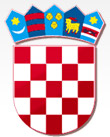    R E P U B L I K A  H R V A T S K A KRAPINSKO-ZAGORSKA ŽUPANIJA     OPĆINA KRALJEVEC NA SUTLI                OPĆINSKO VIJEĆEKLASA: 024-02/23-01/06URBROJ: 2140-17-01-23-02Kraljevec na Sutli, 14. lipnja 2023. REDOVAN ZAPISNIK        sa 22. sjednice Općinskog vijeća Općine Kraljevec na Sutli održane 14. lipnja 2023. godine u vijećnici Općine Kraljevec na Sutli, Kraljevec na Sutli 132.Počelo u: 10:00 sati.	Nazočni članovi Općinskog vijeća:  Marija Bogović, Dijana Vukina, Marija Urek, Dražen Jambrešić, Ljudevit Cvetković, Mario Harapin i Antonijo Hlad.Nenazočni članovi Općinskog vijeća: Ana Kolar i Antun Hrelja (ispričano).Ostali nazočni: Načelnik Općine Kraljevec na Sutli gđa. Blanka Berić Stipčić (dalje u tekstu: Načelnica)Zapisničar: Lucija Kolić          Predsjednik Općinskog vijeća Općine Kraljevec na Sutli gosp. Dražen Jambrešić (u daljnjem tekstu: Predsjedavajući), pozdravlja sve nazočne, otvara 22. sjednicu Općinskog vijeća Općine Kraljevec na Sutli, konstatira da je nazočno ukupno sedam od devet  članova Općinskog vijeća, te da će sve odluke i zaključci biti pravovaljani.Predsjedavajući stoga predlaže dnevni red, a koji glasi:Prijedlog i donošenje Odluke o kratkoročnom zaduženju Općine Kraljevec na SutliSlobodna riječ (pitanja, prijedlozi, sugestije).  Dnevni red 21. sjednice Općinskog vijeća donesen je sa 7 glasova.AD.1.Prijedlog i donošenje Odluke o kratkoročnom zaduženju Općine Kraljevec na SutliPredsjedavajući otvara 1. točku dnevnog reda: Prijedlog i donošenje Odluke o kratkoročnom zaduženju Općine Kraljevec na Sutli.Načelnica pojašnjava kako nam je kratkoročni kredit potreban za plaćanje svih računa za provedbu projekata od potresa.Predsjedavajući daje na glasanje Prijedlog Odluke o kratkoročnom zaduženju Općine Kraljevec na Sutli :ZA= 7 		PROTIV= 0  		SUZDRŽAN= 0Odluka o kratkoročnom zaduženju Općine Kraljevec na Sutli donesena je sa 7 glasova ZA.AD.2.Slobodna riječ (pitanja, prijedlozi, sugestije)Budući daljnjih rasprava i pitanja nije bilo, predsjedavajući zaključuje sjednicu te se svima zahvaljuje na suradnji.Završeno: 10:30 sati.     Zapisničar:		             			PREDSJEDNIK OPĆINSKOG VIJEĆA    Lucija Kolić					                     Dražen Jambrešić